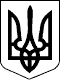 РАХІВСЬКА РАЙОННА державна адміністраціяЗАКАРПАТСЬКОЇ  ОБЛАСТІР О З П О Р Я Д Ж Е Н Н Я04.05.2020                                             Рахів                                                     № 159Про надання матеріальної допомогиВідповідно до статей 6, 23 і 39 Закону України „Про місцеві державні адміністрації”,   на виконання рішення  районної ради від 19 грудня 2019 року № 523 „Про районну Програму „Турбота” на 2020 рік” та рішення районної комісії з питань надання одноразової грошової матеріальної допомоги малозахищеним громадянам, які опинилися в складних життєвих обставинах та іншим категоріям громадян, від 30 квітня 2020 року протокол № 4, з метою надання матеріальної допомоги особам, які опинилися в складних життєвих обставинах:1. Управлінню соціального захисту населення райдержадміністрації (Кобаса Н.Ю.) надати матеріальну допомогу особам, які опинилися в складних життєвих обставинах та звернулися за допомогою у 2019- 2020 роках, згідно з додатком в сумі 22000,00 (двадцять дві тисячі) гривень за рахунок коштів, передбачених у районному бюджеті на виконання районної  Програм ,,Турбота” на 2020 рік. 2. Контроль за виконанням цього розпорядження покласти на першого заступника голови державної адміністрації Турока В. С.Голова державної адміністрації	                                          Віктор МЕДВІДЬНачальник управління  соціальногозахисту населення райдержадміністрації                           Наталія КОБАСАДодатокдо розпорядження04.05.2020 № 159Додатокдо розпорядження04.05.2020 № 159СПИСОКосіб, які опинилися в складних життєвих обставинах та звернулися за допомогою у 2019-2020 роках для отримання матеріальної допомоги за рахунок коштів, передбачених для фінансування районної Програми   „Турбота” на 2020 рікСПИСОКосіб, які опинилися в складних життєвих обставинах та звернулися за допомогою у 2019-2020 роках для отримання матеріальної допомоги за рахунок коштів, передбачених для фінансування районної Програми   „Турбота” на 2020 рікСПИСОКосіб, які опинилися в складних життєвих обставинах та звернулися за допомогою у 2019-2020 роках для отримання матеріальної допомоги за рахунок коштів, передбачених для фінансування районної Програми   „Турбота” на 2020 рікАНДРЕЄВА Мар'яна Іванівна1000БОРКАНЮК Михайло Васильович1000ВІНТОНЯК Павло Михайлович1000ВОЛОЩУК Ганна Василівна1000ВОЛОЩУК Ганна Іванівна1000ГЕЙНІШ Надія Іванівна1000ГИНДРЮК Ганна Іванівна1000ДЕРДА Василь Васильович1000ДЯЧУК Іван Іванович1000ІВАСЮК Василь Степанович1000КЛИМПОТЮК Ганна Михайлівна1000КОВАЧ Марія Юріївна2000КРИВЕЦЬКА Марія Андріївна1000ЛАВРЮК Тамара Олексіївна1000МАРІНА Микита Дмитрійович1000ОПАРАНЮК Галина Юріївна1000ПЕТРОВАНЧУК Дося Михайлівна1000РОЛЮК Марія Дмитрівна1000ТАФІЧУК Олена Іванівна1000ШТЕФУРА Іван Юрійович1000ЯРЕМЧУК Василь Миколайович1000Всього:22000